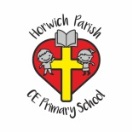 RE Autumn term 1 Year Five How and why do Christians read the Bible?RE Autumn term 1 Year Five How and why do Christians read the Bible?Key vocabularyExplanation/ definitionKey KnowledgeOld TestamentThe first part of the Christian Bible, written before the birth of Jesus Christ.There are several different genres of writing in the Bible.There are many translations of the Bible in English and other languages.The Bible is used to help answer questions about creation, truth, suffering and death, values for life and ethical issues.People of other faiths have holy books that teach, guide and impact on their daily lives.The Bible is the inspired word of God.The Bible gives guidance for Christian living and this impacts on believers lives and communities.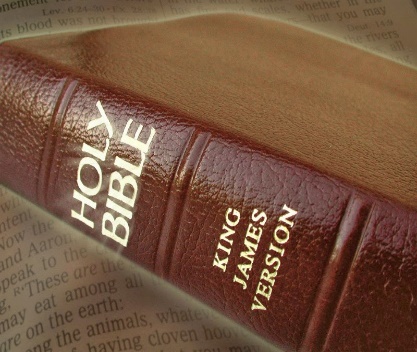 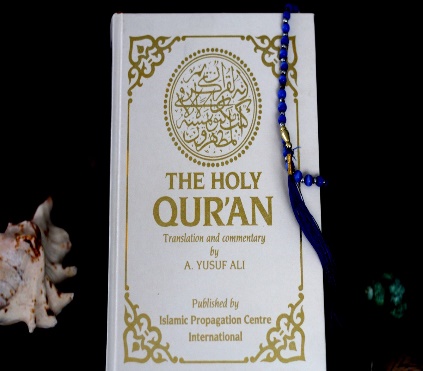 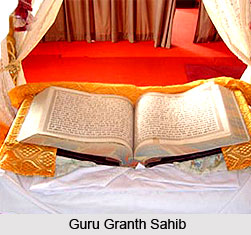 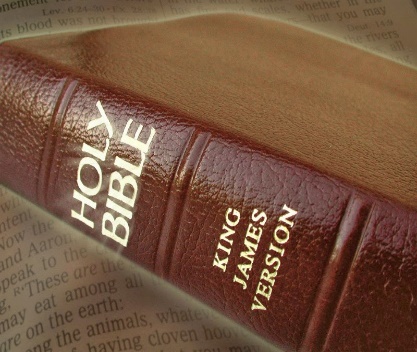 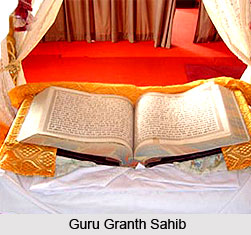 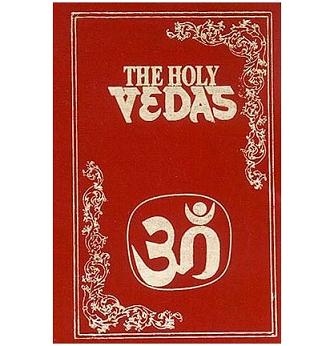 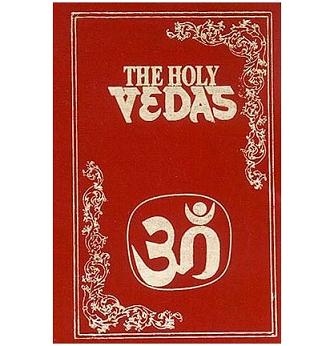 New TestamentThe second part of the Christian Bible, that describes the life of Jesus Christ and the lessons that he learnt. There are several different genres of writing in the Bible.There are many translations of the Bible in English and other languages.The Bible is used to help answer questions about creation, truth, suffering and death, values for life and ethical issues.People of other faiths have holy books that teach, guide and impact on their daily lives.The Bible is the inspired word of God.The Bible gives guidance for Christian living and this impacts on believers lives and communities.GospelThe message concerning Christ, the kingdom of God and salvation.There are several different genres of writing in the Bible.There are many translations of the Bible in English and other languages.The Bible is used to help answer questions about creation, truth, suffering and death, values for life and ethical issues.People of other faiths have holy books that teach, guide and impact on their daily lives.The Bible is the inspired word of God.The Bible gives guidance for Christian living and this impacts on believers lives and communities.Word of GodSomething that God has decreed, something that God has said when addressing humans, words that God spoke through the prophets.There are several different genres of writing in the Bible.There are many translations of the Bible in English and other languages.The Bible is used to help answer questions about creation, truth, suffering and death, values for life and ethical issues.People of other faiths have holy books that teach, guide and impact on their daily lives.The Bible is the inspired word of God.The Bible gives guidance for Christian living and this impacts on believers lives and communities.Decreed An authoritative order having the force of law.There are several different genres of writing in the Bible.There are many translations of the Bible in English and other languages.The Bible is used to help answer questions about creation, truth, suffering and death, values for life and ethical issues.People of other faiths have holy books that teach, guide and impact on their daily lives.The Bible is the inspired word of God.The Bible gives guidance for Christian living and this impacts on believers lives and communities.Translation The process of translating words or text from one language into another.There are several different genres of writing in the Bible.There are many translations of the Bible in English and other languages.The Bible is used to help answer questions about creation, truth, suffering and death, values for life and ethical issues.People of other faiths have holy books that teach, guide and impact on their daily lives.The Bible is the inspired word of God.The Bible gives guidance for Christian living and this impacts on believers lives and communities.There are several different genres of writing in the Bible.There are many translations of the Bible in English and other languages.The Bible is used to help answer questions about creation, truth, suffering and death, values for life and ethical issues.People of other faiths have holy books that teach, guide and impact on their daily lives.The Bible is the inspired word of God.The Bible gives guidance for Christian living and this impacts on believers lives and communities.Key skillsKey skillsKey skillsBy the end of this unit, pupils are expected to be able to:Make links between Bible passages and Christian values, attitudes and beliefs.Use religious language to ask relevant questions.Talk about the work and perseverance of Bible translators.Describe what inspires and influences them.Describe the impact of the content of the Bible on believers’ lives.Use religious vocabulary to show understanding of religious texts.Make comparisons between the Bible and other holy books.By the end of this unit, pupils are expected to be able to:Make links between Bible passages and Christian values, attitudes and beliefs.Use religious language to ask relevant questions.Talk about the work and perseverance of Bible translators.Describe what inspires and influences them.Describe the impact of the content of the Bible on believers’ lives.Use religious vocabulary to show understanding of religious texts.Make comparisons between the Bible and other holy books.By the end of this unit, pupils are expected to be able to:Make links between Bible passages and Christian values, attitudes and beliefs.Use religious language to ask relevant questions.Talk about the work and perseverance of Bible translators.Describe what inspires and influences them.Describe the impact of the content of the Bible on believers’ lives.Use religious vocabulary to show understanding of religious texts.Make comparisons between the Bible and other holy books.